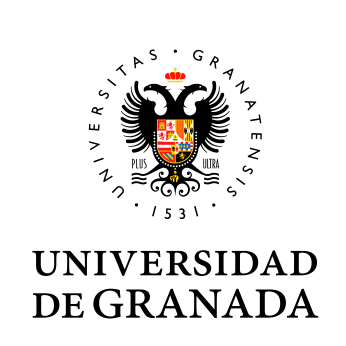 [NOMBRE Y APELLIDOS], con DNI / pasaporte / documento de identificación nº:[nº DNI], y con domicilio en [dirección postal] a efectos de comunicaciones, DECLARO:(Marque únicamente la opción que corresponda según la titularidad de los fondos)Fondos pertenecientes a Fundaciones Que como responsable de la fundación indicada más abajo expreso el interés de la misma en el proyecto que se menciona y manifiesto el respaldo en aquellos aspectos que dependan de ella y que puedan condicionar la viabilidad del mismo.Fondos particulares Que como titular de los fondos indicados más abajo expreso la voluntad de llevar a cabo su donación o depósito, o de ceder la documentación digital generada a la Universidad de Granada, y el respaldo en aquellos aspectos que puedan condicionar la viabilidad del proyecto que se menciona.Denominación de los fondos:Titularidad de los fondos: A) FundaciónNombre:       B) PrivadaTítulo del proyecto:Responsable del proyecto:Información básica sobre protección de sus datos personales aportadosInformación básica sobre protección de sus datos personales aportadosInformación básica sobre protección de sus datos personales aportadosResponsable:UNIVERSIDAD DE GRANADAUNIVERSIDAD DE GRANADALegitimación:La Universidad se encuentra legitimada para el tratamiento de sus datos personales por ser necesarios para el cumplimiento de una misión realizada en interés público o en el ejercicio de los poderes públicos conferidos al responsable del mismo (la difusión del conocimiento y la cultura a través de la extensión universitaria y la formación a lo largo de toda la vida) (Art. 6.1e)  RGPD.La Universidad se encuentra legitimada para el tratamiento de sus datos personales por ser necesarios para el cumplimiento de una misión realizada en interés público o en el ejercicio de los poderes públicos conferidos al responsable del mismo (la difusión del conocimiento y la cultura a través de la extensión universitaria y la formación a lo largo de toda la vida) (Art. 6.1e)  RGPD.Finalidad:Gestionar la solicitud al Programa de proyectos de documentación de fondos de interés cultural para la universidad y la comunidad científica (fundaciones y colecciones particulares)Gestionar la solicitud al Programa de proyectos de documentación de fondos de interés cultural para la universidad y la comunidad científica (fundaciones y colecciones particulares)Destinatarios:No se prevénNo se prevénDerechos:Tiene derecho a solicitar el acceso, oposición, rectificación, supresión o limitación del tratamiento de sus datos, tal y como se explica en la información adicional.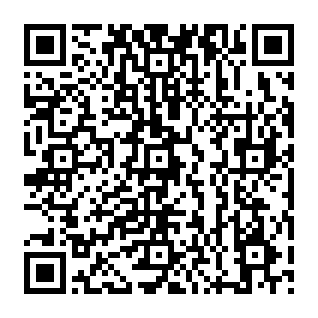 Información adicional:Puede consultar la información adicional y detallada sobre protección de datos en el siguiente enlace:https://secretariageneral.ugr.es/pages/proteccion_datos/leyendas-informativas/_img/infoadicactividadesculturales/!